                                                       «Эндовидеохирургия»    В современном обществе ритм жизни возрастает год от года. Мало кто из пациентов хирургических клиник может позволить себе без ущерба для трудовой деятельности провести в стационаре 5-7 суток. А между тем «классические» методы лечения хирургических заболеваний предусматривают и более длительное пребывание в стационаре. Немаловажен и период реабилитации, после разреза брюшной стенки и выполнения той или иной операции восстановление трудоспособности займет ещё 3-4 месяца. Всё перечисленное может послужить причиной отказа пациента от планового оперативного лечения, переноса сроков операции. Но «удобного» времени для операции может не наступить вовсе. Решение этой проблемы есть – эндовидеохирургия.        Эндовидеохирургия – это общее название направления в хирургии, включающее в себя такие малоинвазивные вмешательства как лапароскопия, торакоскопия, артроскопия, люмбоскопия, риноскопия и т.д. В отличие от традиционных операций при эндовидеохирургических вмешательствах не производится больших разрезов, все действия осуществляются хирургом через небольшие (2-10мм.) «проколы» с помощью специальных инструментов и сложной оптической системы. При этом хирург видит внутренние органы в 8-15-кратном увеличении. Это позволяет резко снизить травматичность операции и, в конечном итоге, минимизировать последствия для организма, сократить пребывание в стационаре до 1 суток, значительно сократить восстановительный период.        В настоящее время эндовидеохирургические вмешательства являются «золотым стандартом» при лечении целого ряда заболеваний: - желчно-каменной болезни,- полипозе желчного пузыря,- остром и хроническом аппендиците,- перфоративных язвах желудка и 12-перстной кишки, - спаечной болезни брюшной полости,- грыжах передней брюшной стенки,- и многих других.           Наша клиника рада предложить своим пациентам полный спектр высокотехнологичных, малоинвазивных, эндовидеохирургических оперативных вмешательств, осуществляемых как в плановом , так и в экстренном порядке.  Заведующий хирургическим отделением стационара: 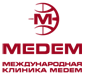                              Бабаскин Алексей Николаевич